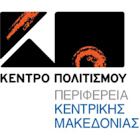 ΔΕΛΤΙΟ ΤΥΠΟΥΤο Κέντρο Πολιτισμού της Περιφέρειας Κεντρικής ΜακεδονίαςΟλοκληρώνει τον2ο «Κύκλο διαλέξεων για Ψυχολογική Ενδυνάμωση»με την Νέλη Βυζαντιάδουστο ΤΕΛΛΟΓΛΕΙΟ ΙΔΡΥΜΑ ΤΕΧΝΩΝ ΤΟΥ ΑΠΘΔευτέρα 1 Απριλίου ΏΡΑ: 19:00ΕΙΣΟΔΟΣ ΕΛΕΥΘΕΡΗΤο Κέντρο Πολιτισμού της Περιφέρειας Κεντρικής Μακεδονίας ολοκληρώνει τον  2ο «Κύκλο διαλέξεων για Ψυχολογική Ενδυνάμωση» με την Νέλη Βυζαντιάδου - ψυχοθεραπεύτρια ενηλίκων , συγγραφέα και με  την φιλική συμμετοχή ανθρώπων  των γραμμάτων και τεχνών. Το πρόγραμμα της διάλεξης αναλυτικά έχει ως εξής :ΔΕΥΤΕΡΑ 1 ΑΠΡΙΛΙΟΥ ΩΡΑ: 19:00«Ο άνθρωπος που δεν ήξερε πώς να επενδύσει σε μια σχέση», μια διαδραστική ομιλία για το φόβο της μοναξιάς και της συναισθηματικής επένδυσης. Φιλική συμμετοχή: Θέατρο κούκλας Redicolo Σύντομο βιογραφικό Νέλης ΒυζαντιάδουΗ Νέλη Βυζαντιάδου γεννήθηκε, μεγάλωσε και ζει στο κέντρο της Θεσσαλονίκης όπου και διατηρεί το ιδιωτικό της γραφείο. Με τις πρώτες της σπουδές στην Ψυχολογία και μεταπτυχιακές σπουδές στην Ψυχομετρία, τη Συμβουλευτική και αργότερα την Ψυχοθεραπεία δραστηριοποιείται για παραπάνω από τρεις δεκαετίες στο χώρο της ψυχικής υγείας ως πιστοποιημένη ψυχοθεραπεύτρια ενηλίκων – σύμβουλος ζεύγους και πιστοποιημένη εκπαιδεύτρια / συντονίστρια σχολών γονέων. Πιστοποιήθηκε επίσης ως επόπτρια και εκπαιδεύτρια στο ψυχόδραμα.  Η επικοινωνία με τον κόσμο είναι μια από τις μεγάλες της αδυναμίες και φροντίζει να την ικανοποιεί μέσα από διαδραστικές ομιλίες που απευθύνονται σε οποιονδήποτε ενδιαφέρεται για θέματα ψυχικής υγείας και ανθρωπίνων σχέσεων. Η συγγραφή είναι κάτι που αγαπά από μικρή και αφιερώνει πολύ χρόνο σε αυτό. Έχει γράψει ήδη 8 βιβλία και είναι αρθρογράφος σε διαδικτυακά sites της πόλης μας. Στο ιδιωτικό της γραφείο  παρέχει υπηρεσίες ατομικής, ζευγαρικής και ομαδικής Συμβουλευτικής / Ψυχοθεραπείας καθώς επίσης συντονίζει σεμινάρια αυτογνωσίας και εκπαιδευτικούς κύκλους για επαγγελματίες ψυχικής υγείας.       	 ΟΡΓΑΝΩΣΗ ΠΑΡΑΓΩΓΗΣ:     Κέντρο Πολιτισμού Περιφέρειας Κεντρικής Μακεδονίας                          Σε συνεργασία με το Τελλόγλειο Ίδρυμα Τεχνών ΑΠΘΧΟΡΗΓΟΙ ΕΠΙΚΟΙΝΩΝΙΑΣ:   ΕΡΤ3, 102 FM, 9.58 FM, ΕΡΤ ΣΕΡΡΕΣ,  TV100, FM 100, FM 100.6, ΜΑΚΕΔΟΝΙΑ, MAKTHES.GR,  ΤΥΠΟΣ ΘΕΣΣΑΛΟΝΙΚΗΣ, PARALLAXI, ΜΑΚΕΔΟΝΙΑ, MAKTHES.GR, ΤΥΠΟΣ ΘΕΣΣΑΛΟΝΙΚΗΣ, PARALLAXI, POLIS MAGAZINO, THESSTODAY, THES.GR, CITYPORTAL, KARFITSA, COSMOPOLITI.COM, ΚΟΥΛΤΟΥΡΟΣΟΥΠΑ, METROPOLIS95.5, VELVET 96.8, ZOO 90.8, METROSPORT, REPUBLICRADIO.GR, TRANZISTOR, GRTIMES.GR, VORIA.GR, V WOMAN, REAL, OPEN, DION, AVATONPRESS, StellasView.gr, Palmos 96.5  Για πληροφορίες : www.kepo.gr2310 6025992310 421059